Vertice Pinot Noir Espumante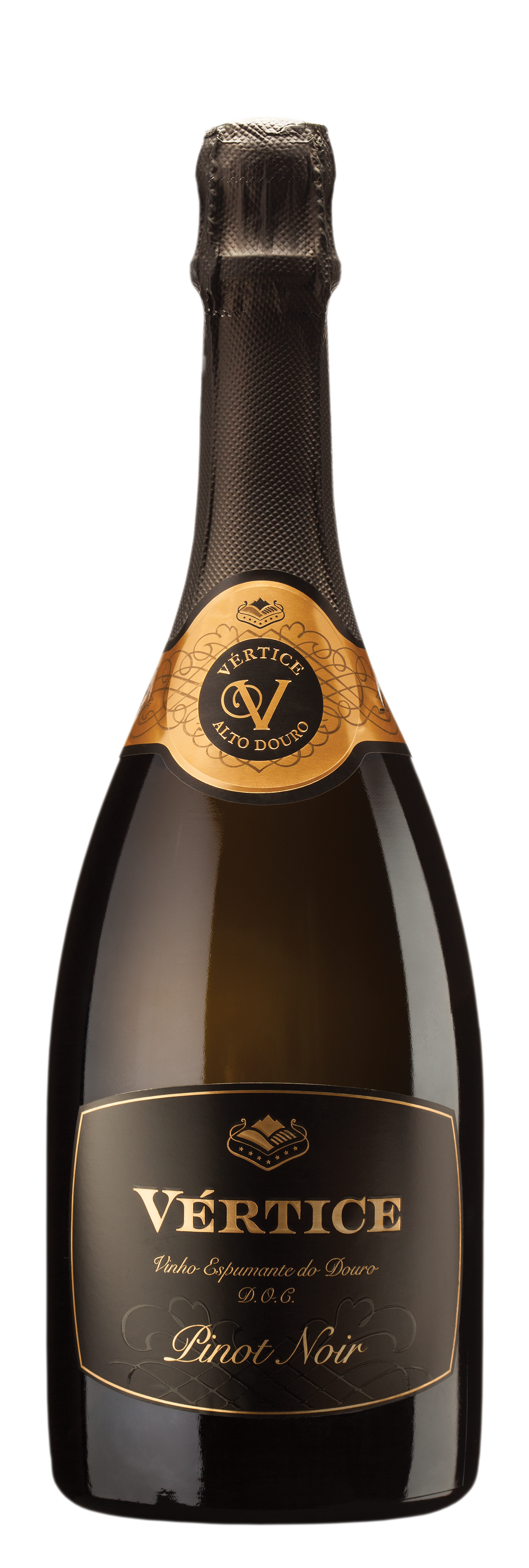 omschrijvingDe wijngaard ligt 550 meter boven zeeniveau en de bodem is van graniet. Dit maakt een enorm verschil voor de druivensoort.Deze wijn wordt 90 dagen gerijpt op een gecontroleerde temperatuur van 13 tot 16 graden in Franse eikenvaten van 225 liter. Vervolgens wordt de wijn op klassieke wijze 96 maanden in de fles gerijpt.  De eerste spumante in Portugal met 94 punten van Robert Parker.De jaarlijkse productie bedraagt maar 3.500 flessen. Deze wijn is gekozen als beste Espumante uit Portugal in 2016.informatieProduct Code		107Land 				PortugalProducent  			Caves TransmontanasRegio  			DouroKleur  			Lichte zalmkleurDruivensoort  		Pinot Noir Smaak   	Kersen, mineralen, fris, citrus en crispy. Een enorm vermogen in de mond met grote verfijning en elegantie.Serveertip 	Als aperitief, maaltijden, visgerechten.Serveertemperatuur   	6°C - 8°CAlcoholpercentage  	12,5%Bewaren  			12°C - 18°C  (kamertemperatuur)Afsluiting  			Kurk